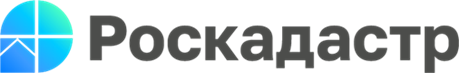 В Роскадастре помогут подготовить техпаспорт на недвижимостьСведения о любом изменении площади объекта недвижимости жилого и нежилого назначения либо линейного сооружения должны быть оформлены документально. Обратиться за помощью в подготовке технического паспорта, как и иного справочного документа на объект недвижимости, можно в новгородский Роскадастр. Эта услуга доступна правообладателям недвижимого имущества, а также их законным представителям и тем заинтересованным лицам, кто способен обеспечить законный доступ на объект для обмеров. 

«Как и у всякого документа у техпаспорта есть свой срок. Он сохраняет свою актуальность до тех пор, пока содержащиеся в нём сведения соответствуют фактическому состоянию недвижимости, – подчёркивает начальник производственного отдела филиала ППК «Роскадастр» по Новгородской области Максим Тихомиров. – В техпаспорте отражены основные характеристики объекта, которые позволяют рассматривать его индивидуально. Это и экспликация помещений, и поэтажные планы, составленные по результатам проведения технической инвентаризации».  Оформить техпаспорт на объект недвижимости может понадобиться в самых различных ситуациях. Чаще всего – при совершении имущественных сделок. Многие покупатели недвижимого имущества хотят лично удостовериться в соответствии характеристик объекта, о которых рассказывает продавец: сличить данные о длине стен, высоте потолков, количестве оконных проёмов. А в случае, когда квартира приобретается в ипотеку, предъявление технического паспорта заявителем – обязательное условие предстоящей операции с недвижимостью. Банк должен убедиться в том, что объект соответствует первоначальному плану и в нём нет незаконных перепланировок.   «Кроме того, подготовка техпаспорта нередко обоснована необходимостью его предоставления в суд. Нужен данный документ и для оценки недвижимости, а также для согласования в случаях, связанных с установкой газовых, отопительных, санитарно-технических приборов, с выпиской дров в домах с печным отоплением, – поясняет директор филиала ППК «Роскадастр» по Новгородской области Елена Милягина. – К тому же технический паспорт, как подтверждающий документ, может потребоваться при переводе жилого помещения в нежилое и в обратном порядке – для последующего внесения изменений в документацию и затем в Единый госреестр недвижимости».Для оформления технического паспорта собственники недвижимого имущества или их нотариально доверенные лица вправе обратиться в любой офис Роскадастра на территории Новгородской области. Узнать подробнее об услуге можно по телефону:8 (8162) 272-002, добавочные 2501, 2502, 2503.